CONTABILIZZAZIONE E TERMOREGOLAZIONE_____________________________________V.le Brigata Bisagno 2/28 - 16129 GenovaTel. e Fax: 010/8682130e-mail: euroforma2004@libero.itP.IVA: 01476150998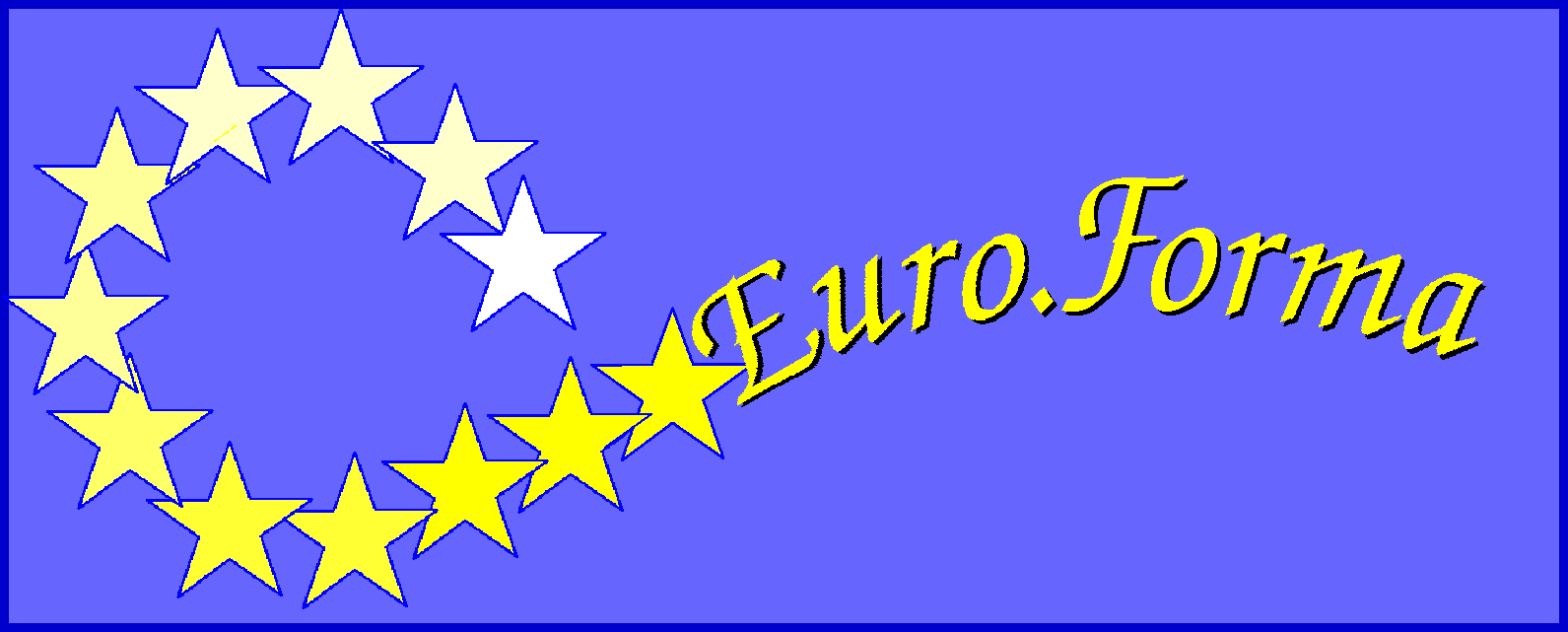 Ente NazionaleFormazioneEuropeaCalendario didatticoContenuti formativiContenuti formativiGiornoDocenteOre1LA CONTABILIZZAZIONE DIRETTA ED INDIRETTALUNEDI’21/11/20169.00/13.00Ing.Cavalletti41LA DETERMINAZIONE DEI MILLESIMI DI FABBISOGNOLUNEDI’21/11/20169.00/13.00Ing.Cavalletti41I CRITERI DELLA DETERMINAZIONE DEI CONSUMI INVOLONTARILUNEDI’21/11/20169.00/13.00Ing.Cavalletti41LE PROBLEMATICHE RELATIVE ALLE CASE VACANZALUNEDI’21/11/20169.00/13.00Ing.Cavalletti41LA CORRETTA DETREMINAZIONE DEL COEFFICIENTE DI ACCOPPIAMENTOLUNEDI’21/11/20169.00/13.00Ing.Cavalletti41IMPOSSIBILITA’ A CONTABILIZZARELUNEDI’21/11/20169.00/13.00Ing.Cavalletti41BENEFICI ECONOMICI DERIVANTI DALLA CONTABILIZZAZIONE E CAUSE DI ESCLUSIONE AI SENSI DEL DLVO 102LUNEDI’21/11/20169.00/13.00Ing.Cavalletti44 h